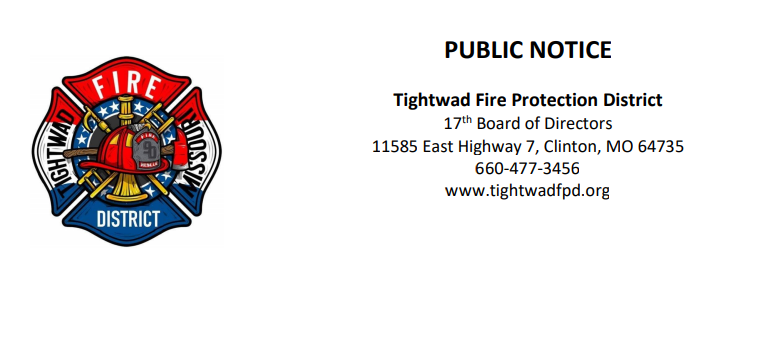 The 17th Board of Directors of the Tightwad Fire Protection District will meet: Tightwad Fire Protection District7th Meeting of the 17th Board of DirectorsMonday, June 20, 2022, at 6:00 pmTightwad Fire Station11585 East Highway 7, Clinton, MO 64735660-477-3456www.tightwadfpd.org